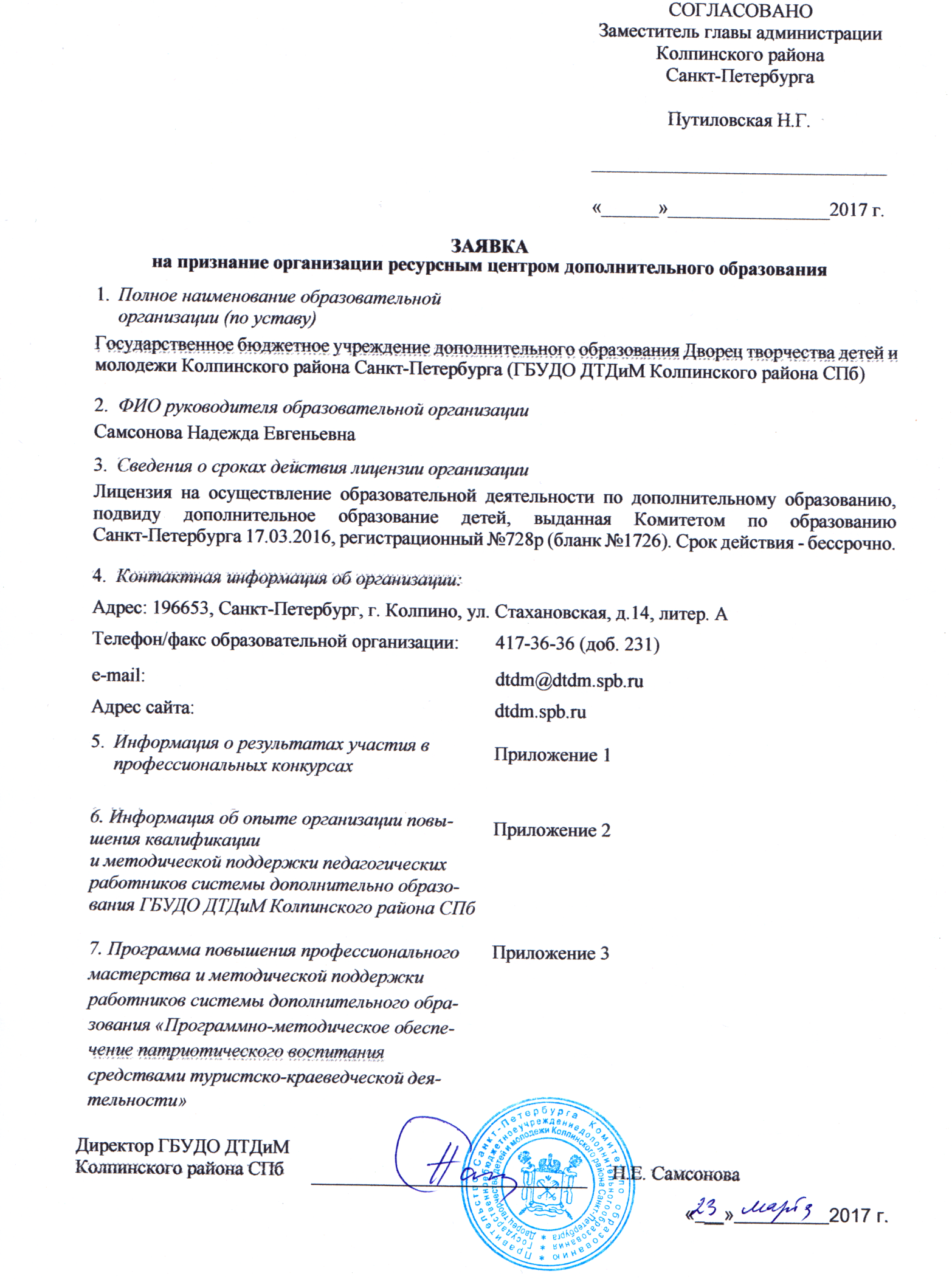 Информационная справка об образовательном учрежденииПолное наименование образовательного учреждения в соответствии с Уставом:Государственное бюджетное учреждение дополнительного образования Дворец творчества детей и молодежи Колпинского района  Санкт-Петербурга (ГБУДО ДТДиМ Колпинского района Санкт-Петербурга Директор ГБУДО ДТДиМКолпинского района Санкт-Петербурга												Н.Е. СамсоноваГосударственное бюджетное учреждение дополнительного образования Дворец творчества детей и молодежи Колпинского района Санкт-ПетербургаПрограммаповышения профессионального мастерства и методической поддержки работников системы дополнительного образования«Программно-методическое обеспечение патриотического воспитания средствами туристско-краеведческой деятельности» «___» апреля 2017 г.ОГЛАВЛЕНИЕПОЯСНИТЕЛЬНАЯ ЗАПИСКА. Цель и основные задачи программыЦель программы: формирование профессиональных компетенций и мотивационной готовности слушателей к обновлению практики воспитания патриотизма школьников средствами туристско-краеведческой деятельности.  Основные задачи программы:содействие переводу содержания программно-методического сопровождения дополнительного образования детей на качественно новый уровень, соответствующий современным требованиям к патриотическому воспитанию;создание условий для повышения качества работы и непрерывного профессионального развития слушателей через систематизацию и трансляцию успешных воспитательных практик, опыта методической и творческой деятельности ДТДиМ; оказание методической поддержки образовательным организациям по проблемам внедрения инновационных программ туристско-краеведческой направленности и технологий культуротворческого и культуроохранного характера.. Актуальность, новизна и практическая значимость программыАктуальность программыРоль детско-юношеского туризма и краеведения как средства патриотического воспитания школьников сегодня существенно возросла, поскольку знание своего края, его прошлого и настоящего, непосредственное участие в его изучении и преобразовании рождает чувство патриотизма – глубокую любовь к Родине.  Именно поэтому вопрос определения содержания патриотического воспитания школьников, методического обеспечения и сопровождения этой деятельности становится всё более актуальным. Вместе с тем до настоящего времени сохраняется явное противоречие между потребностью педагогов в повышении своего профессионального мастерства и отсутствием современного программно-методического, научно обоснованного обеспечения их деятельности, отсутствует также и эффективная практика повышения квалификации в данной области.  Туристско-краеведческая деятельность, формирование музейно-краеведческой среды, а также культуротворческие технологии развития национального самосознания в контексте патриотического воспитания школьников имеют для нас первостепенное значение.Опыт ГБУДО ДТДиМ Колпинского района позволяет говорить о комплексном подходе к патриотическому воспитанию средствами туристско-краеведческой деятельности. Историческое и военно-историческое краеведение, музейно-краеведческая деятельность, организация комплексных краеведческих и этнографических экспедиций, а также культуротворческие практики – вот неполный перечень инструментария реализации программ туристско-краеведческой направленности. Комплексность отражена в содержании модулей и структуре учебного плана, который нацелен на решение главной задачи - содействие переводу содержания программно-методического сопровождения дополнительного образования детей на качественно новый уровень, соответствующий современным требованиям к патриотическому воспитанию.Важное значение в туристско-краеведческой деятельности играет экспедиционная работа. Отдел туризма и краеведения занимает лидирующие позиции в Санкт-Петербурге по организации нестационарного отдыха, разработке широкого круга вопросов, связанных с организацией комплексных исследовательских экспедиции, учащиеся различных образовательных учреждений города Колпино. Ключевое направление этой работы – организация исследовательской деятельности учащихся на основе полученных в ходе полевых работ материалов. Патриотическое воспитание созвучно также с основными целями экологического туризма: экологическое образование и патриотическое воспитание, повышение культуры взаимоотношений человека с природой, выработка этических норм поведения в природной среде, воспитание эколого-патриотического мировоззрения и чувства личной ответственности за судьбу природы Родного Края и ее отдельных элементов.  Именно поэтому все последние годы мы придаем важное значение инновационным программам туристско-краеведческой направленности и, в частности, экологическому туризму. Широкий спектр предметного поля экологического туризма позволяет различными формами, приёмами и методами формировать экологическое сознание школьников и воспитывать юных патриотов своей Родины.Территориально-пространственный и историко-культурный подходы к патриотическому воспитанию вызывали необходимость разработки модели туристско-краеведческого кластера Колпинского района, в рамках которого:мобилизуются внутренние и внешние резервы развития и самообразования педагогов в освоении технологий по проектированию и разработке инновационных программ туристско-краеведческой направленности;выстраивается межотраслевое взаимодействие учреждений образования, культуры, туризма, летнего оздоровительного отдыха, общественных объединений; обеспечивается социальное партнерство учреждений туристско-краеведческого образовательного кластера. Ядром кластера в нашей модели является ДТДиМ Колпинского района, а внутренними субъектами взаимодействия – отдел туризма и краеведения, музей «Истории Ижорской земли и города Колпина» и краеведческий клуб «Ижорский край». Социальные и сетевые партнёры – следующий субъектный элемент концентрической модели кластера. Сетевое взаимодействие субъектов туристско-краеведческого образовательного кластера базируется на согласованном взаимодействии с информационно-методическим центром и отделом образования Колпинского района. Формирование социокультурной среды кластера происходит через активизацию ресурсного потенциала общего, дополнительного и неформального образования посредством реализации целей и задач туристско-краеведческой и музейной деятельности.В структуре данной программы есть так же и вариативный блок, состоящий из 2-х модулей. Так, модуль «Современные подходы к формированию многомерной музейно-краеведческой среды патриотического воспитания» представляет  опыт по стратегии развития музейно-краеведческой среды через социальное партнерство, сетевое взаимодействие  и  виртуализацию музейного пространства, посредством реализации музейного проекта:  «Музей для детей, руками детей», а также исследовательского проекта «Организация устойчивого музейно-образовательного пространства развития патриотизма и гражданственности детей и подростков». Формирование многомерной музейно-краеведческой среды патриотического воспитания невозможно без деятельностного подхода к патриотическому воспитанию. Реализация этого подхода через культуротворческие технологии воспитания патриотизма и национального самосознания на наш взгляд наиболее эффективна и представлена нами в модуле «Культуротворческие технологии воспитания патриотизма и национального самосознания». Содержание модуля отражает многолетний опыт работы ДТДиМ по формированию национального самосознания и патриотического воспитания учащихся средствами народной педагогики.Таким образом, опыт ДТДиМ по переводу содержания программно-методического сопровождения на качественно новый уровень, многолетняя работа по созданию условий для повышения качества работы и непрерывного профессионального развития слушателей, оказания методической поддержки образовательным организациям в рамках заявленной проблемы, несомненно актуален и представляет интерес как с теоретической, так и с практической точек зрения.Новизна и практическая значимость программыОбоснование условий достижения современного качества патриотического воспитания, разработка инструментов, обеспечивающих эффективность этого процесса – всё это имеет достаточный инновационный и ресурсный потенциал для трансляции и методической поддержки педагогов дополнительного образования. В частности, новый импульс педагогическому творчеству придаст раскрытие сущности и возможностей интеграции туристско-краеведческой, музейной, культуроохранной и культуротворческой деятельности. Данный подход раскрывается в содержании программы через синтез теоретических и практических педагогических, а также специальных знаний, умений, навыков, которые способны обеспечить готовность педагога действовать в реальной педагогической деятельности. Практическая значимость результатов работы ДТДиМ по вопросам программно-методического обеспечения туристско-краеведческой деятельности получила подтверждение как в практике работы ДТДиМ, так и в образовательных учреждениях Колпинского района, туристско-краеведческих объединений учащихся, а также получила широкий отклик в ходе проведения массово-методических мероприятий. Деятельность в данном направлении нашла своё отражение в многочисленных публикациях (см. приложение к данной Программе).Разработанные методики и алгоритмы построения туристско-краеведческих программ нового поколения позволят слушателям обрести навыки создания примерных программы по всем видам туризма, а также направлениям туристско-краеведческой деятельности в контексте воспитания патриотизма. Инновационный опыт ДТДиМ также может быть использован в работе методических объединений образовательных организаций, педагогических сообществ региона, ресурсных центров.1.3.Принципы отбора содержания и организации учебного материалаВ основе отбора содержания и структурирования учебного материала для обучения слушателей курсов повышения профессионального мастерства и методической поддержки работников системы дополнительного образования лежат базовые принципы и подходы к разработке общеразвивающих программ, учебно-методических пособий, а также ключевые задачи патриотического воспитания средствами туристско-краеведческой деятельности, в частности: сочетание теории и практики, с преобладанием практики; дифференцированный подход в обучении и воспитании; опора на культурно-историческую среду, историческое и природно-культурное наследие;деятельностный и исследовательский подходы к организации деятельности юных краеведов и туристов в ходе комплексных краеведческих, этнографических и экологических экспедиций; кластерный подход в территориально-пространственной организации социального партнерства и сетевого взаимодействия;использование новых педагогических технологий, в том числе ИКТ, в методическом сопровождении процесса обучения слушателей курсов.Необходимость обеспечения патриотической направленности процесса обучения в образовательных учреждениях предполагает использование туристско-краеведческой работы в качестве эффективного средства формирования патриотического сознания, чувств и поведения в социально-значимой деятельности, поэтому важное значение в реализации программ туристско-краеведческой направленности играет экспедиционная деятельность - комплексные краеведческие, экологические и этнографические экспедиции.Инновационным содержанием в организации учебного материала для обучения слушателей курсов повышения профессионального мастерства и методической поддержки работников системы дополнительного образования является детско-юношеский экологический туризм. В этом отношении для слушателей будет интересен опыт зарубежных стран, например, Финляндии – нашего ближайшего соседа, вопрос экологического просвещения граждан носит системный характер. Именно поэтому в учебный план включены занятия в визит-центре Национального парка Нууксио (Финляндия).Туристско-краеведческая и музейно-краеведческая деятельность лежат в основе формирования многомерной музейно-краеведческой среды патриотического воспитания, а её формирование невозможно без социального партнерства и сетевого взаимодействия. Поэтому в основу отбора содержания модуля «Современные подходы к формированию многомерной музейно-краеведческой среды патриотического воспитания» были положены следующие основополагающие принципы социального партнерства и сетевого взаимодействия:наличие общих интересов и стремлением участников к общим социальным целям, использованием единых методов музейно-краеведческой деятельности;новые возможности (материально-технические, кадровые, финансовые) для обмена мнениями, взаимного обучения и др.;взаимная заинтересованность и ответственность, которые обеспечивают их динамику взаимодействия в межмузейном пространстве. На сегодняшний день очевидными проблемами при организации сетевого образования на всех уровнях являются: техническое и технологическое обеспечение сетевого взаимодействия; нормативно-правовое обеспечение этого процесса, стандарт сетевых образовательных программ; механизмы интерпретации образовательных результатов, поиск организационно-правовых форм, отражающих сетевой принцип организации образовательного процесса; механизм продвижения инновационных образовательных программ.  Систематизация наработанного нами опыта позволит решить ряд обозначенных проблем через виртуализацию музейно-образовательного пространства.Своеобразным связующим звеном в цепи патриотического воспитания являются культуротворческие технологии, которые реализуются нами в разнообразных программах туристско-краеведческой направленности.В основе   отбора содержания и организации учебного материала для обучения слушателей курсов повышения профессионального мастерства и методической поддержки работников системы дополнительного образования в рамках модуля «Культуротворческие технологии воспитания патриотизма и национального самосознания» лежат базовые составляющие народной педагогики:передача русских народных традиций и практического опыта через обряды и праздники;воспитание через образ предка рода, наделенного качествами, необходимыми для воина-защитника, отца семейства; введение детей и молодежи в эмоциональную атмосферу родовых обычаев и образ жизни, ритуальные церемонии и праздники, ориентация на определенные идеалы и ценности, характерные для народов Ижорской земли;формирование навыков социального поведения в процессе подражательных детских игр др.Таким образом, реализация программы «Программно-методическое обеспечение патриотического воспитания средствами туристско-краеведческой деятельности» позволит не только поднять на новый уровень работу по систематизации накопленного опыта в ДТДиМ, но и обучить слушателей курсов  основному содержанию  модулей туристско-краеведческой и музейно-краеведческой деятельности, а так же культуротворческим технологиям патриотического воспитания школьников в целях применения его  в своих муниципальных районах.1.4.Структура программыПрограмма состоит из 2 блоков. Блок 1 – инвариантный – включает в себя 4 модуля:Модуль1 - «Содержание и методическое обеспечение туристско-краеведческой деятельности как средства патриотического воспитания школьников»;Модуль 2 – «Детско-юношеский туризм: теория и практика»;Модуль 3 – «Экологический туризм как средство патриотического воспитания школьников»;Модуль 4 – «Территориально-пространственный и историко-культурный подходы к формированию туристско-краеведческого кластера»;Блок 2 – вариативный – включает в себя 2 модуля.Модуль 1. «Современные подходы к формированию многомерной музейно-краеведческой среды патриотического воспитания»;Модуль 2. «Культуротворческие технологии воспитания патриотизма и национального самосознания».1.5. Категория слушателей: педагоги дополнительного образования, педагоги-организаторы, методисты, учителя начальных классов, истории, географии; 1.6. Вариативность образовательного маршрутаВариативность образовательного маршрута - в самом общем виде - обеспечивается наличием в структуре программы инвариантных и вариативных модулей. Вместе с тем слушателям предоставляется возможность пройти повышение квалификации по индивидуальному образовательному маршруту при методическом сопровождении ресурсного центра. При этом предусматривается следующие шаги: проведение диагностирования на предмет выявления затруднений (проблем, пожеланий) педагога (диагностика, оценка и самооценка собственного профессионализма, мастерства);разработка и составление индивидуального образовательного маршрута (по результатам составления «интеллекткарт», деловых игр и др.);реализация (прохождение) индивидуального образовательного маршрута;рефлексивный анализ реализации индивидуального маршрута, представление результатов в различных формах. рефлексивный анализ проводится два раза в год, предусматривая коррекцию действий. предметом рефлексии становится деятельность педагога по реализации индивидуального образовательного маршрута. 1.7. Планируемые результаты обучения, средства контроля и обеспечения достоверности результатовОсновные планируемые результаты для слушателейСпособность разрабатывать и реализовывать общеразвивающие программы дополнительного образования туристско-краеведческой направленности, проекты и иные инструменты обеспечения и сопровождения воспитательной деятельности;Способность интегрировать и использовать возможности туристско-краеведческой и музейно-педагогической деятельности для обеспечения современного качества воспитательного процесса;Готовность применять современные методики и технологии, обеспечивающие актуальное качество патриотического воспитания;Знание современных концептуальных основ музейной педагогики; Умение определять возможности образовательной музейной среды, путей и методов её наращивания.Слушатель должен знать:требования к структуре и содержанию общеразвивающих программ туристско-краеведческой направленности;нормативную базу детско-юношеского туризма;содержание подготовки школьников к походу, экспедиции, путешествию;педагогику туристско-краеведческой деятельности;основы проектной и исследовательской деятельности;основы безопасного, безаварийного проведения экспедиций и походов со школьниками;основы культуротворческой, культуроохранной и музейной деятельности.Слушатель должен уметь:разрабатывать инновационные программы туристско-краеведческой направленности;разрабатывать оценочные материалы и процедуры в туристско-краеведческой деятельности;разрабатывать критерии сформированности патриотического мировоззрения учащихся;изучать маршруты учебно-тренировочных и зачетного (летнего) походов, составлять подробный план-графика похода, экспедиции;организовывать исследовательскую эколого-краеведческую деятельность школьников в экспедиции, походе;заполнять маршрутную документацию, составлять смету расходов;действовать в имитированных условиях возникновения экстремальных ситуаций в походе, экспедиции;разрабатывать план стратегии развития музейно-краеведческой среды.Слушатель должен владеть:методикой туристско-краеведческой работы;методикой комплексных исследований в краеведческих, этнографических и экологических экспедициях;методикой проектной деятельности;методикой музейно-краеведческой деятельности;приемами и методами организации и проведения народных традиционных праздников, народных игр в учреждениях системы образования.Средства контроля и обеспечения достоверности результатовОценка качества освоения программы осуществляется в форме итогового и промежуточного контроля слушателей. В качестве одной из основных форм фиксации результатов прохождения индивидуального образовательного маршрута будет использоваться «Карта методической активности педагога».Итоговый контроль слушателей осуществляется в форме индивидуального зачета.Структура индивидуального зачета:ответы на вопросы по темам программы;защита проекта в форме презентаций. 	Слушатель считается аттестованным, если успешно ответил на вопросы зачета и представил проект.Итоги реализации индивидуальных маршрутов будут подводиться на методической конференции ДТДиМ Колпинского района. Основные требования к содержанию проекта:проект носит перспективный, инновационный характер.нацелен на создание условий, развивающих патриотические ориентации учащегося.включает технологии, сочетающие возможности туристско-краеведческой деятельности и музейной педагогики, различных культуроохранных и культуротворческих технологий.Обеспечение достоверности результатовДостоверность хода и результатов реализации программы будет обеспечена открытостью функционирования учреждения в статусе ресурсного центра, в частности, через размещение в сети Интернет материалов, отражающих деятельность слушателей и педагогического корпуса. Кроме того, наиболее интересные материалы составят содержание публикаций различного формата. 1.8.Срок обученияПрограмма рассчитана на 1учебный год, 72 академических часа, из которых54 часов отводится на изучение инвариантных модулей18 часов – на вариативные. Подведение итогов: по каждому модулю – 2 часа; итоговая конференция – 2 часа. 1.9. Режим занятий1 раз в 2 недели. Режим занятий может корректироваться в соответствии с пожеланиями слушателей. II. УЧЕБНЫЙ ПЛАН ПРОГРАММЫIII. ПРИЛОЖЕНИЯ К УЧЕБНОМУ ПЛАНУ3.1.Методические материалы для слушателей«Рабочая тетрадь слушателя»Даурова Н.В. Методика проведения комплексных исследовательских экспедиций со школьниками. – СПб.: ДТДиМ  Колпинского района, 2017.Макарский А.М. Учебное пособие. Детско-юношеский туризм. – СПб.: ДТДиМ  Колпинского района, 2017.Комиссарова Т.С., Макарский А.М., Левицкая К.И. Полевая геоэкология для школьников. – СПб.: ДТДиМ  Колпинского района, 2017.Смагина М.П., Бирюкова Л.А, Маточкин А. А. Методика проведения в учреждениях системы образования народных традиционных праздников, народных игр. – СПб.: ДТДиМ  Колпинского района, 2017.Макарский А.М. Формирование экологической культуры учащихся в условиях неформального экологического образования: моногр./ А.М. Макарский. – СПб.: ЛГУ им. А.С. Пушкина, 2007.-124 с.3.2.Комплект материалов, которые получат слушатели по окончании курсаДаурова Н.В. Методика проведения комплексных исследовательских экспедиций со школьниками. – СПб.: ДТДиМ  Колпинского района, 2017Макарский А.М. Учебное пособие. Детско-юношеский туризм. СПб.: ДТДиМ  Колпинского района, 2017.Комиссарова Т.С., Макарский А.М., Левицкая К.И. Полевая геоэкология для школьников. – СПб.: ДТДиМ Колпинского района, 2017.Смагина М.П., Бирюкова Л.А, Маточкин А. А. Методика проведения в учреждениях системы образования народных традиционных праздников, народных игр. – СПб.: ДТДиМ  Колпинского района, 2017.Макарский А.М. Формирование экологической культуры учащихся в условиях неформального экологического образования: моногр./ А.М. Макарский. – СПб.: ЛГУ им. А.С. Пушкина, 2007.IV. МЕТОДИЧЕСКАЯ ПОДДЕРЖКА РАБОТНИКОВ СИСТЕМЫ ДОПОЛНИТЕЛЬНОГО ОБРАЗОВАНИЯ4.1.Организация дистанционной поддержки Материалы, относящиеся к работе ресурсного центра, будут размещены на специальной странице сайта ДТДиМ. Будет создан электронный почтовый ящик, а также организовано облачное хранилище для размещения файлов и оперативного файлообмена.4.2.Организация методических консультацийМетодические консультации осуществляются как в оперативном порядке - по возникающим вопросам, так и в «постоянном режиме» по следующим направлениям:«Практические вопросы патриотического воспитания учащихся»;«Инновационные проекты и программы: научно-методическое обеспечение»;«Исследовательская и поисковая деятельность педагогов и учащихся». V. РЕСУРСНОЕ ОБЕСПЕЧЕНИЕ ПРОГРАММЫ  5.1. Кадровое обеспечение5.2.Материально-техническое обеспечение, соответствующее направлению заявленной деятельностиУчебный кабинет для проведения теоретических и практических занятий, оборудованный интерактивной доской, компьютерами с выходом в сеть Интернет.Учебные кабинеты для проведения открытых занятий и мероприятий, предусмотренных тематическим планом программы.Аудио-, видео- и оргтехника для обеспечения образовательного процесса и методической поддержки участников программы.Оборудование (множительная техника, проекторы, звукоусилительная аппаратура, для проведения занятий и мероприятий, предусмотренных тематическим планом программы.5.3.Финансовое обеспечение реализации повышения профессионального мастерства и методической поддержки работников системы дополнительного образованияФинансирование деятельности ресурсного центра осуществляется через предоставление субсидии государственному бюджетному образовательному учреждению на выполнение государственного задания на оказание государственной услуги «Программно-методическое обеспечение патриотического воспитания средствами туристско-краеведческой деятельности».Для финансового обеспечения программы необходимы субсидии на:ставку методиста по инновационной деятельности для организации, координации и обобщению итогов реализации программы, подготовки материалов к публикации; оплату «внешних» специалистов для проведения лекций и семинарских занятий; оплату проезда и проживания в национальный парк Нууксия (Хельсинки, Финляндия);издательскую деятельность: Самсонова Н.Е., Макарский А.М., Смагина М.П. Учебное пособие. Ижорский край. СПб.: ДТДиМ Колпинского района, 2018.  Даурова Н.В. Методика проведения комплексных исследовательских экспедиций со школьниками. Спб.: ДТДиМ  Колпинского района, 2017; Макарский А.М. Учебное пособие. Детско-юношеский туризм. Спб.: ДТДиМ  Колпинского района, 2017.	Комиссарова Т.С., Макарский А.М., Левицкая К.И. Полевая геоэкология для школьников. Спб.: ДТДиМ Колпинского района, 2017 -296 с.; Смагина М.П., Бирюкова Л.А, Маточкин А. А. Методика проведения в учреждениях системы образования народных традиционных праздников, народных игр. . СПб.: ДТДиМ  Колпинского района, 2018.обеспечение работы оргтехники (картриджи, бумага) для тиражирования методических материалов слушателям программы.ПРИЛОЖЕНИЕ к программе повышения профессионального мастерства и методической поддержки работников системы дополнительного образования«Программно-методическое обеспечение патриотического воспитания средствами туристско-краеведческой деятельности»Приложение 1 к заявке на признание организации ресурсным центром дополнительного образования от ГБУДО ДТДиМ Колпинского района Санкт-ПетербургаИНФОРМАЦИЯ О РЕЗУЛЬТАТАХ УЧАСТИЯ В ПРОФЕССИОНАЛЬНЫХ КОНКУРСАХ «___» апреля 2017 г.Приложение 2к заявке на признание организации ресурсным центром дополнительного образования от ГБУДО ДТДиМ Колпинского района Санкт-ПетербургаИнформация об опыте организации повышения квалификации и методической поддержки педагогических работников системы дополнительно образования ГБУДО ДТДиМ Колпинского района СПбДействует районная программа повышения квалификации для специалистов воспитательных служб, методистов и педагогов туристско-краеведческой направленности района в рамках реализации районной исследовательской площадки теме: «Организация устойчивого музейно-образовательного пространства развития патриотизма и гражданственности детей и подростков». Сроки реализации программы: 2016-2019 годы, количество участников 26 человек. С 2015 года на базе ДТДиМ действует лаборатория для образовательного сообщества специалистов по воспитанию и педагогов туристско-краеведческой направленности района в рамках инновационного проекта районной программы развития образования «Организация устойчивого музейно-образовательного пространства развития патриотизма и гражданственности детей и подростков». участниками лаборатории в общей сложности является 30 человек. Проблематика работы в 2016/17 уч.г.: «Лингвогеоиконика как междисциплинарное научное направление и инструмент для краеведческих исследований»; «О перспективах создания учебных краеведческих пособий по географии, истории и культуре Колпинского района»; «Этногеография Ижорской земли»; «Исторические карты г. Колпино и Ижорской земли как источник краеведения».Реализуется районный цикл семинаров для специалистов воспитательных служб, методистов и педагогов туристско-краеведческой и физкультурно-спортивной направленности района по проблеме «Актуальные вопросы инновационного потенциала программ туристско-краеведческой направленности». За период с 2013, охват слушателей по годам составляет: 2013 г. – 18 человек, 2014г. 22 человека, 2015г. – 26 человек, 2016г. – 29 человек.  Тематика: «Проектные технологии в реализации программ туристско-краеведческой и физкультурно-спортивной направленности как средство гражданско-патриотического воспитания»; «Образовательный и воспитательный потенциал музейной педагогики»; «Культуротворческая деятельность в пространстве школьных музеев»; «Краеведческие экспедиции в системе дополнительного образования»; «Информационные технологии в краеведческой деятельности нового поколения». Осуществляется диссеминация опыта на международном уровне. Конференция «От диссеминации инновационных образовательных моделей к единому международному педагогическому сообществу» - (ноябрь 2014 г., г. Витебск, республика Беларусь), для представителей органов местного самоуправления республики, руководители учреждений доп. образования России и Белоруссии, специалисты воспитательных служб, педагоги дополнительного образования регионов. Количество слушателей 226 человек.  Диссеминация опыта на региональном уровне. Конференция «Гражданско-патриотическое воспитание: сквозь призму перемен» на базе ДТДиМ Колпинского района, 2015 г., слушатели - специалисты воспитательных служб, руководители учреждений дополнительного образования, педагогические работники учреждений всех ступеней образования. Проблематика: «Пути совершенствования патриотического воспитания в условиях модернизации системы образования»; «Организация межведомственного взаимодействия в рамках военно-патриотического воспитания детей и молодежи»; «Формирование ценности гражданственности и патриотизма через краеведческую работу» и другие.«Диссеминация опыта на городском уровне.  Реализация на базе ДТДиМ Программы работы городского учебно-методического объединения (2016 год, ГУМО заместителей директоров по учебно-воспитательной работе «Проект как метод эффективного управления образовательной организацией», интерактивная презентация опыта проектной деятельности по гражданско-патриотическому воспитанию «Проект «Ожившие истории», количество слушателей - 48 человек).Городской семинар-круглый стол «Город в наследство» (2015 г., организатор ГБНОУ СПб ГДТЮ, участники – методисты – краеведы, педагоги дополнительного образования, зав. музеями) представлен опыт отдела туризма и краеведения ДТДиМ по проблеме «Опыт организации краеведческих экспедиций в системе дополнительного образования»; «Об опыте внедрения информационных технологий в краеведческую деятельность нового поколения». Городской семинар «Социальные, краеведческие, учебные аспекты деятельности школьного музея на современном этапе». (2014 г., организатор ГБНОУ СПб ГДТЮ, участники – методисты – краеведы, педагоги дополнительного образования, зав. музеями) представлен опыт отдела туризма и краеведения ДТДиМ по проблеме «Роль отдела туризма и краеведения ДТДиМ в системе гражданско-патриотического воспитания в районе»Научно-практический семинар «Краеведческая исследовательская деятельность учащихся. Достижения, проблемы и перспективы» (2014г., организатор ГБНОУ СПб ГДТЮ, участники – методисты – краеведы, педагоги дополнительного образования, зав. музеями) представлен опыт отдела туризма и краеведения ДТДиМ по проблеме: «Инновационные методы исследовательской краеведческой деятельности обучающихся – мотивация к обновлению содержания и функций школьных музеев на примере проекта «Содружество».ДТДиМ является организатором районного тура регионального этапа Международных Образовательных Рождественских чтений.XXIV Международные Образовательные Рождественские чтения «Традиция и новации: культура, общество, личность» (2015 г., количество участников -132 человека)XXV Международных Образовательных Рождественских чтений «1917-2017: Уроки столетия» (2016 г., количество участников -212 человек)Участниками чтений являются: заведующие по учебно-воспитательной работе школ Колпинского района Санкт- Петербурга; педагоги курса ОРКСЭ; педагоги гуманитарных дисциплин; педагоги-организаторы; педагоги дополнительного образования; руководители детских исследовательских и проектных работ в области истории и краеведения; руководители групп школьников, участвующих в районной межмузейной программе «А. Невский. В глубь веков»; педагоги иных специальностей Колпинского района и районов Санкт- Петербурга.  « ___» апреля 2017 г.Тип организацииКраткое наименование ОУРайон Санкт-ПетербургаСведения о предполагаемом научном руководителе (ФИО, ученая степень, место работы, должность)Информация о действующем инновационном статусе (статус, срок на который он присвоен, тема реализуемого проекта/программы)e-mailУчреждение дополнительного образования детейГБУДО ДТДиМ Колпинского района Санкт-ПетербургаКолпинскийСухоруков В.Д., доктор географических наук, заведующий кафедрой методики обучения географии и краеведению РГПУ имениА. И. ГерценаРайонная исследовательская площадка с 2016 года сроком на 3 года по теме: Исследовательский проект «Организация устойчивого музейно-образовательного пространства развития патриотизма и гражданственности детей и подростков»dtdm@dtdm.spb.ruРазработчики программы: Самсонова Н.Е., директор ГБУДО ДТДиМ, почетный работник общего образования РФ;Даурова Н.В., зав. отделом туризма и краеведения ГБУДО ДТДиМ;Смагина М.П., зав. музеем «Истории Ижорской земли и города Колпино» ГБУДО ДТДиМ;Макарский А.М., методист отдела туризма и краеведения, ГБУДО ДТДиМ, к.п.н., почётный работник общего образования РФ;Бирюкова Л.А., педагог дополнительного образования ГБУДО ДТДиМ;Соколова А.А. д. г. н., доцент, учёный секретарь Комиссии исторической географии Русского географического общества.Научный консультант: Сухоруков В.Д., д. г. н., профессор, зав. кафедрой методики обучения географии и краеведению РГПУ имени А.И. Герцена.Руководитель программы: Самсонова Н.Е., директор ГБУДО ДТДиМ.Руководитель организации:директор ГБУДО ДТДиМ Колпинского района СПб _______________________Н.Е. Самсонова1.Пояснительная записка программы повышения профессионального мастерства и методической поддержки работников системы дополнительного образованияПояснительная записка программы повышения профессионального мастерства и методической поддержки работников системы дополнительного образования1.1. Цель и основные задачи программы31.2.Актуальность, новизна и практическая значимость программы3-51.3.Принципы отбора содержания и организации учебного материала5-71.4.Структура программы71.5.Категория слушателей71.6.Вариативность образовательного маршрута81.7.Планируемые результаты обучения, средства контроля и обеспечения достоверности результатов8-101.8.Срок обучения101.9.Режим занятий102.Учебный план Программы повышения профессионального мастерства и методической поддержки работников системы дополнительного образования«Программно-методическое обеспечение патриотического воспитания средствами туристско-краеведческой деятельности»Учебный план Программы повышения профессионального мастерства и методической поддержки работников системы дополнительного образования«Программно-методическое обеспечение патриотического воспитания средствами туристско-краеведческой деятельности»10-133.Приложения к учебному плану Программы повышения профессионального мастерства и методической поддержки работников системы дополнительного образования «Программно-методическое обеспечение патриотического воспитания средствами туристско-краеведческой деятельности»Приложения к учебному плану Программы повышения профессионального мастерства и методической поддержки работников системы дополнительного образования «Программно-методическое обеспечение патриотического воспитания средствами туристско-краеведческой деятельности»133.1.Методические материалы, разработанные для организации обучения слушателей, в том числе цифровые образовательные ресурсы (по каждой теме);133.2.Комплект материалов, который получают слушатели для внедрения педагогических новаций в своем ОУ по прохождении обучения.134.Методическая поддержка работников системы дополнительного образования.Методическая поддержка работников системы дополнительного образования.144.1.Организация дистанционной поддержки педагогов с применением ИКТ;144.2.Организация методических консультаций145.Ресурсное обеспечение программы повышения профессионального мастерства и методической поддержки работников системы дополнительного образования «Программно-методическое обеспечение патриотического воспитания средствами туристско-краеведческой деятельности»Ресурсное обеспечение программы повышения профессионального мастерства и методической поддержки работников системы дополнительного образования «Программно-методическое обеспечение патриотического воспитания средствами туристско-краеведческой деятельности»145.1. Кадровое обеспечение14-155.2.Материально-техническое обеспечение, соответствующее направлению заявленной деятельности155.3.Финансовое обеспечение реализации повышения профессионального мастерства и методической поддержки работников системы дополнительного образования16Инвариантный блок (4 модуля)Инвариантный блок (4 модуля)Инвариантный блок (4 модуля)Инвариантный блок (4 модуля)Инвариантный блок (4 модуля)Модуль1. «Содержание и методическое обеспечение туристско-краеведческой деятельности как средства патриотического воспитания школьников»Модуль1. «Содержание и методическое обеспечение туристско-краеведческой деятельности как средства патриотического воспитания школьников»Модуль1. «Содержание и методическое обеспечение туристско-краеведческой деятельности как средства патриотического воспитания школьников»Модуль1. «Содержание и методическое обеспечение туристско-краеведческой деятельности как средства патриотического воспитания школьников»Модуль1. «Содержание и методическое обеспечение туристско-краеведческой деятельности как средства патриотического воспитания школьников»№ п/пТемаТемаКол-во час.Форма занятия1.Современные подходы к отбору содержания и разработке программ и учебно-методических комплексов туристско-краеведческой направленности. Современные подходы к отбору содержания и разработке программ и учебно-методических комплексов туристско-краеведческой направленности. 2Лекция-презентация2.Разработка оценочных материалов и процедур в туристско-краеведческой деятельности.Разработка оценочных материалов и процедур в туристско-краеведческой деятельности.2Семинар-практикум3.Разработка критериев сформированности патриотического мировоззрения учащихсяРазработка критериев сформированности патриотического мировоззрения учащихся2Семинар4.Проектная деятельность педагога по разработке программ туристско-краеведческой направленностиПроектная деятельность педагога по разработке программ туристско-краеведческой направленности2Практический семинар5.Рефлексивный анализ и представление результатов освоения модуляРефлексивный анализ и представление результатов освоения модуля2Тест. Презен-тация итогового проектаМодуль 2. «Детско-юношеский туризм: теория и практика»Модуль 2. «Детско-юношеский туризм: теория и практика»Модуль 2. «Детско-юношеский туризм: теория и практика»Модуль 2. «Детско-юношеский туризм: теория и практика»Модуль 2. «Детско-юношеский туризм: теория и практика»6Теория и практика организации   туристско-краеведческой деятельности в современных условияхТеория и практика организации   туристско-краеведческой деятельности в современных условиях2ЛекцияЛекция7Детско-юношеский туризм: содержание деятельности педагогов и школьниковДетско-юношеский туризм: содержание деятельности педагогов и школьников2Лекция. Мастер-классЛекция. Мастер-класс8Методика создания и разработка организационной структуры детского туристско-краеведческого объединенияМетодика создания и разработка организационной структуры детского туристско-краеведческого объединения2Семинар-практикумСеминар-практикум10 Педагогические условия и особенности организации комплексной исследовательской экспедиции Педагогические условия и особенности организации комплексной исследовательской экспедиции2ЛекцияЛекция11Проектная и исследовательская деятельность школьников в детско-юношеском туризмеПроектная и исследовательская деятельность школьников в детско-юношеском туризме2СеминарСеминар12Игрофикация в дополнительном образовании и ТКДИгрофикация в дополнительном образовании и ТКД2СеминарСеминар13Обеспечение безопасности при проведении походов и экспедицийОбеспечение безопасности при проведении походов и экспедиций4Семинар-практикумСеминар-практикум14Рефлексивный анализ и представление результатов освоения модуляРефлексивный анализ и представление результатов освоения модуля2Тест. Презента- ция итогового проектаТест. Презента- ция итогового проектаМодуль 3. «Экологический туризм как средство патриотического воспитания школьников»Модуль 3. «Экологический туризм как средство патриотического воспитания школьников»Модуль 3. «Экологический туризм как средство патриотического воспитания школьников»Модуль 3. «Экологический туризм как средство патриотического воспитания школьников»Модуль 3. «Экологический туризм как средство патриотического воспитания школьников»Экологический туризм: инновационные подходы, логика и конструирование содержанияЭкологический туризм: инновационные подходы, логика и конструирование содержания2ЛекцияОрганизация и проведение экспедиций и экологических лагерей (подготовительные работы; полевая жизнедеятельность; медицинская подготовка, личная гигиена и первая доврачебная помощь)Организация и проведение экспедиций и экологических лагерей (подготовительные работы; полевая жизнедеятельность; медицинская подготовка, личная гигиена и первая доврачебная помощь)2Семинар-практикумСодержание научно-исследовательской работы экспедиции:(топографические работы, геоморфологические исследования, гидрологические исследования, методики описания растительности, методика полевых исследований почвенного покрова, почвенно-растительный профильСодержание научно-исследовательской работы экспедиции:(топографические работы, геоморфологические исследования, гидрологические исследования, методики описания растительности, методика полевых исследований почвенного покрова, почвенно-растительный профиль2Семинар-практикумЭкологический мониторинг и биоиндикация в туристических лагерях и экспедициях (мониторинг растительных сообществ, мониторинг почв, биоиндикация растительного покрова и почв)Экологический мониторинг и биоиндикация в туристических лагерях и экспедициях (мониторинг растительных сообществ, мониторинг почв, биоиндикация растительного покрова и почв)2Семинар-практикумЭкологические тропы и ознакомительные экскурсии: методика организации и проведенияЭкологические тропы и ознакомительные экскурсии: методика организации и проведения2Семинар-практикумЗарубежный опыт: школьные экологические тропы и интерактивные ознакомительные экскурсии в национальных парках (на примере Финляндии) Зарубежный опыт: школьные экологические тропы и интерактивные ознакомительные экскурсии в национальных парках (на примере Финляндии) 4Экскурсия по экологической тропеРефлексивный анализ и представление результатов освоения модуляРефлексивный анализ и представление результатов освоения модуля2Тест. Презентация итогового проекта Модуль 4. «Территориально-пространственный и историко-культурный подходы к формированию туристско-краеведческого кластера» Модуль 4. «Территориально-пространственный и историко-культурный подходы к формированию туристско-краеведческого кластера» Модуль 4. «Территориально-пространственный и историко-культурный подходы к формированию туристско-краеведческого кластера» Модуль 4. «Территориально-пространственный и историко-культурный подходы к формированию туристско-краеведческого кластера» Модуль 4. «Территориально-пространственный и историко-культурный подходы к формированию туристско-краеведческого кластера» 1Роль и место туризма и краеведения в патриотическом воспитании школьников. Кластерный подход в дополнительном образовании22Лекция2Территориально-пространственный и историко-культурный подходы в системе патриотического воспитания учащихся (на примере изучения истории, этногеографии и этнологи народов Ижорской Земли, а также военно- исторического наследия Колпино) 22Мастер-класс3Методика организации и проведения краеведческих исследований школьников22Мастер-класс4Разработка экскурсионных программ и проектов культурно-исторической направленности (на примере межмузейных программ «Защита Колпинских рубежей»; «А. Невский. В глубь веков»)22Мастер-класс5Рефлексивный анализ и представление результатов освоения модуля22Тест. Презентация итогового проектаВариативный блок (2 модуля)Вариативный блок (2 модуля)Вариативный блок (2 модуля)Вариативный блок (2 модуля)Вариативный блок (2 модуля)Модуль 1. «Современные подходы к формированию многомерной музейно-краеведческой среды патриотического воспитания»Модуль 1. «Современные подходы к формированию многомерной музейно-краеведческой среды патриотического воспитания»Модуль 1. «Современные подходы к формированию многомерной музейно-краеведческой среды патриотического воспитания»Модуль 1. «Современные подходы к формированию многомерной музейно-краеведческой среды патриотического воспитания»Модуль 1. «Современные подходы к формированию многомерной музейно-краеведческой среды патриотического воспитания»1Музейно-краеведческая среда как средство патриотического воспитания школьников22Лекция2Стратегии развития музейно-краеведческой среды: социальное партнерство и сетевое взаимодействие  22Мастер-класс3Стратегии развития музейно-краеведческой среды: виртуализация музейного пространства (Проект «Музей для детей, руками детей», Создание электронной базы музея, Создание Интернет-проектов).22Мастер-класс4Рефлексивный анализ и представление результатов освоения модуля22Ответы на вопросы. Презентация проектаМодуль 2. «Культуротворческие технологии воспитания патриотизма и национального самосознания»Модуль 2. «Культуротворческие технологии воспитания патриотизма и национального самосознания»Модуль 2. «Культуротворческие технологии воспитания патриотизма и национального самосознания»Модуль 2. «Культуротворческие технологии воспитания патриотизма и национального самосознания»Модуль 2. «Культуротворческие технологии воспитания патриотизма и национального самосознания»5Воспитание национального самосознания и патриотизма средствами народной педагогики22Лекция6Методики организации и оценки результатов проведения народных традиционных праздников, народных игр в учреждениях системы образования22Мастер-класс7Методики использования воспитательного потенциала традиционного фольклора в современном образовательном процессе44Мастер-класс8Рефлексивный анализ и представление результатов освоения модуля22Ответы на  вопросы. Пре-зентация проек-таИТОГО: ЧАСОВИТОГО: ЧАСОВ 72 72№Наименование модулей (тем)ФИОпедагогов, реализующих образовательную программуУченая степень, квалификационная категория, победитель профессионального конкурса и др.1.Содержание и методическое обеспечение туристско-краеведческой деятельности как средства патриотического воспитания школьников.Сухоруков В.Д.д. г. н., профессор, зав. кафедрой методики обучения географии и краеведению РГПУ имени А.И. Герцена1.Содержание и методическое обеспечение туристско-краеведческой деятельности как средства патриотического воспитания школьников.Солонько А. В. К.п.н., доцент кафедры методики обучения географии и краеведению РГПУ им. А.И. Герцена1.Содержание и методическое обеспечение туристско-краеведческой деятельности как средства патриотического воспитания школьников.Даурова Н.В.Зав. отделом туризма и краеведения ДТД и М Колпинского района1.Содержание и методическое обеспечение туристско-краеведческой деятельности как средства патриотического воспитания школьников.Макарский А. М.к.п.н., почетный работник общего образования.1.Содержание и методическое обеспечение туристско-краеведческой деятельности как средства патриотического воспитания школьников.Соколова А.А.д.г.н., доцент, учёный секретарь РГО1.Содержание и методическое обеспечение туристско-краеведческой деятельности как средства патриотического воспитания школьников.Петров Д.В.КМС по спортивному туризму, педагог доп. образования 401 школы1.Содержание и методическое обеспечение туристско-краеведческой деятельности как средства патриотического воспитания школьников.Тилькиева Е.А.Методист ДТДиМ Колпинского района2.Детско-юношеский туризм: теория и практикаСухоруков В.Д.д. г. н., профессор, зав. кафедрой методики обу-чения географии и крае-ведению РГПУ имени А.И. Герцена2.Детско-юношеский туризм: теория и практикаСолонько А. В.К.п.н., доцент кафедры методики обучения географии и краеведению РГПУ им. А.И. Герцена2.Детско-юношеский туризм: теория и практикаМакарский А. М.к.п.н., почетный работник общего образования.2.Детско-юношеский туризм: теория и практикаСоколова А.А.д.г.н., доцент, учёный секретарь Комиссии исторической географии РГО2.Детско-юношеский туризм: теория и практикаПетров Д.В.КМС по спортивному туризму, педагог доп. образования 401 школы3.Экологический туризм как средство патриотического воспитания школьников».Макарский А. М.к.п.н., почетный работник общего образования.3.Экологический туризм как средство патриотического воспитания школьников».Соколова А.А.д.г.н., доцент, учёный секретарь Комиссии исторической географии РГО4.Территориально-пространственный и историко-культурный подходы к формированию туристско-краеведческого кластераСмагина М.П.Заведующий музеем «Истории Ижорской земли и города Колпино4.Территориально-пространственный и историко-культурный подходы к формированию туристско-краеведческого кластераБирюкова Л.АПедагог дополнительного образования ДТДиМ5.Современные подходы к формированию многомерной музейно-краеведческой среды патриотического воспитания.Смагина М.П.Заведующий музеем «Истории Ижорской земли и города Колпино»5.Современные подходы к формированию многомерной музейно-краеведческой среды патриотического воспитания.Бирюкова Л.А.Педагог дополнительного образования ДТДиМ6.Культуротворческие технологии воспитания патриотизма и национального самосознания.Смагина М.П.Заведующий музеем «Истории Ижорской земли и города Колпино»6.Культуротворческие технологии воспитания патриотизма и национального самосознания.Бирюкова Л.А.Педагог дополнительного образования ДТДиМ6.Культуротворческие технологии воспитания патриотизма и национального самосознания.Маточкин А.А.Педагог дополнительного образования ДТДиМ№ п/пАвторГодНазваниепубликацииНазвание изданияСамсонова Н.Е.,Смагина М.П.,Макарский А.М..2017К вопросу о разработке концепции туристско-рекреационного кластера Колпинского районаСервису и туризму – инновацион-ное развитие: материалы IX Меж-дународной научно-практической конференции 24 марта 2017 г./ отв. ред. Е.А. Гаджиева. – СПб: ЛГУ имени А.С. Пушкина, 2015. – 176 с Самсонова Н.Е., Смагина М.П.,Макарский А.М.,Бирюкова Л.А.2017Музей «Ижорской земли и истории Колпино» как объект этнографического туризма в этнокультурном пространстве регионаОсобенности развития этнографического туризма в Ленинградской области/ сборник материалов I Международной научно-практической конференции ФГБОУ ВО СПбГУК АНО «Невская перспектива»Смагина М.П.,Макарский А.М.,Бирюкова Л.А.2017Проектирование эколого-этнографического маршрута в природном парке «Вепсский лес»Особенности развития этнографического туризма в Ленинградской области/ сборник материалов I Международной научно-практической конференции ФГБОУ ВО СПбГУК АНО «Невская перспектива»Самсонова Н.Е., Старовская Е.А. 2016Развитие в разнообразии. Методическое сопровождение модели социализации одаренных детей в ДТДиМ Колпинского районаЭффективные модели образовательной среды учреждения дополнительного образования для поддержки и развития талантливых детей/ Материалы городской научно-практической конференции 26 января 2016 года. –СПб: ГБНОУ. – «СПБ ГДТЮ, 2016.Лупахина Н.А.2015Проект «Районное военно-патриотическое движение «Зарница»Сборник методических материалов по гражданскому и патриотическому воспитанию обучающихся образовательных учреждений Санкт- ПетербургаСтаровская Е.А.2015Методическое управление социальными взаимодействиями субъектов дополнительного образования детей в новых условияхПроблемы педагогической инноватики в профессиональной школе: Материалы 16-й Международной научно-практической конференции /отв. ред Н.Н. Суртаева, А.А. Макареня, С.В.Кривых. - СПб: Экспресс, 2015.- 448 с.Юрова Е.В.2014Игровые технологии как средство развития гражданской позиции у подростковСовременные игровые технологии в системе дополнительного образования детей/ сборник материалов Петербургского открытого научно-практического семинара. – СПб, 2014. УДК-374.01+379.8 ББК-74Н.Е. Самсонова, Н.А. Зимарева2014Организация развивающей среды и создание модели учета результатов внеучебной деятельности воспитанниковТрадиции и инновации в сфере дополнительного естественнонаучного образования детей/ сборник материалов конкурса/ под ред. И.В. Калиш. – Таганрог, 2014г.Левшина Н.М.2013Твоему подвигу, КолпиноИжорские берега. Колпинский альманах. –СПб.: «Издательство Буковского», 2012.- 220с.Левшина Н.М.2013Ингерманландские финны в КолпиноКолпинский альманах «Ижорские берега»Ганюта Т.С., Смагина М.П., Шевашкевич М.А.2013Инновационный ресурс образовательной среды учреждения дополнительного образования детейПроблемы педагогической инноватики в профессиональной школе: материалы XIV Международной научно-практической конференции /отв. ред. Н.Н. Суртаева, А.А. Макареня, С.В.Кривых. - СПб: Экспресс, 2013.- 365с. ISBN978-5-95920173-9Зимарева Н.А., Смагина М.П., Шишкина Г.М.2013Дополнительное образование детей как фактор их социальной адаптации и профессионального самоопределенияПроблемы педагогической инноватики в профессиональной школе: материалы XIV Международной научно-практической конференции /отв. ред. Н.Н. Суртаева, А.А. Макареня, С.В.Кривых. - СПб: Экспресс, 2013.- 365с. ISBN978-5-95920173-9Уварова А.А.2013«Здесь нет врагов, а есть достойные соперники».Проект «Районное военно-патриотическое Движение «Зарница»Реализация программ духовно- нравственного воспитания средствами туризма и краеведения: опыт социального партнерства ОУ/ сборник методических материалов по гражданскому и патриотическому воспитанию обучающихся образовательных учреждений Санкт-Петербурга. – СПб, 2013Алексеева В.А.2012«Добрая традиция»Районная генеалогическая конференция 03.12.12г.Газета Администрации Колпинско-го района«Ижорская перспектива»http://www.newskolpino.ru/gazeta-kolpnskye-novosti/Левшина Н.М.2012План «Д» Ижорского заводаИжорские берега. Колпинский аль-манах. –СПб.: «Издательство Бу-ковского», 2012.- 220с.Левшина Н.М.2012Культурно-исторический контакт Царского Села и КолпинаИжорские берега. Колпинский аль-манах. –СПб.: «Издательство Бу-ковского», 2012.- 220с.Левшина Н.М.2012 Возрождение ингерманландского храма Святой Екатерины в СкворицахИжорские берега. Колпинский аль-манах. –СПб.: «Издательство Бу-ковского», 2012.- 220с.Алексеева В.А.2012Знать родословную- стать благороднее!Газета Администрации Колпинско-го района «Ижорская перспектива»http://www.newskolpino.ru/gazeta-kolpnskye-novosti/Зимарева Н.А.2012Методические рекомендации по проектированию форм оценивания компетенций в дополнительном образованииУчебно-методическое пособие. Методические рекомендации для педагогов дополнительного образования – СПб: ЛГУ им. А.С. Пушкина, 2012.Иванова С.В., Самсонова Н.Е., Самсонов О.С.2011Реализация модели освоения инновационных процессов в педагогическом коллективе УДОДОбразование в эпоху перемен/ сборник научных трудов. Выпуск 7 / отв.ред. С.В. Кривых. - СПб: ИДПИ, 2011.Самсонова Н.Е., Иванова С.В., Насурлаева И.Г.2009ДТДиМ Колпинского района Санкт-Петербурга в системе ресурсных центров муниципальной образовательной сети профильного обучения: сравнительный анализ опыта и возможностей Профилизация российского образования: опыт и перспективы реализации/ сборник научных трудов, выпуск 1, Москва-Санкт-Петербург, 2009г. Будакова И.В.,Корженко Г.Д., Пономарева И.С., Смирнов А.В., Бельская О.Ю.2017Методическое описание краткосрочной досуговой программы гражданско-патриотической направленностиhttp://nsportal.ru/node/2708056Лисницкий Д.П., Тилькиева Е.А.2014Детский туризм и информационные технологии в краеведческих исследованияхNOVAINFO № 29/ Научно-популярный журналNovainfo.ruИволга Р.С., Сизёнов Е.П.Гражданское воспитание через краеведение. Как сдвинуть его с мёртвой точкиКраеведение и гражданское общество. Международный благотворительный фонд имени Д.С. Лихачева. Издательство журнала «Звезда. _ СПб.: 2004. с 113-126ГодУровеньУчастники от ДТДиМНазвание конкурса (смотра, фестиваля и др. с указанием номинации)Представленный опыт/материалРезультатКонкурс на лучшую организацию летней оздоровительной кампанииКонкурс на лучшую организацию летней оздоровительной кампанииКонкурс на лучшую организацию летней оздоровительной кампанииКонкурс на лучшую организацию летней оздоровительной кампанииКонкурс на лучшую организацию летней оздоровительной кампанииКонкурс на лучшую организацию летней оздоровительной кампании2014Городской Районный центр по организации нестационарных мероприятий Администрации Колпинского района Санкт-ПетербургаСмотр-конкурс на лучшую организацию летней оздоровительной кампании 2014 годаОтчет и информационно-методические материалы организации и проведения нестационарных мероприятийI место2016Городской Районный центр по организации нестационарных мероприятий Администрации Колпинского района Санкт-ПетербургаСмотр-конкурс на лучшую организацию летней оздоровительной кампании 2016 годаОтчет и информационно-методические материалы организации и проведения нестационарных мероприятийI место2015Городской Районный центр по организации нестационарных мероприятий Администрации Колпинского района Санкт-ПетербургаСмотр-конкурс на лучшую организацию летней оздоровительной кампании 2015 годаВ номинации «Лучшая организация летней оздоровительной кампании нестационарного отдыха»Отчет и информационно-методические материалы организации и проведения нестационарных мероприятийII место2013Городской Центр по организации нестационарных мероприятий Администрации Колпинского района Санкт-Петербурга Смотр-конкурс на лучшую организацию летней оздоровительной кампании 2013 годаОтчет и информационно-методические материалы организации и проведения нестационарных мероприятий III местоКонкурс «За нравственный подвиг учителя»Конкурс «За нравственный подвиг учителя»Конкурс «За нравственный подвиг учителя»Конкурс «За нравственный подвиг учителя»Конкурс «За нравственный подвиг учителя»Конкурс «За нравственный подвиг учителя»2010ВсероссийскийЗаведующий военно-патриотическим сектором Уварова А.А.Всероссийский конкурс «За нравственный подвиг учителя», номинация «Лучшая программа гражданско-патриотического воспитания детей и молодежи»Образовательная программа «Оборонно-спортивная и туристская игра «Зарница» - школа безопасности»Диплом лауреата за лучшую работу в номинации2012ВсероссийскийАвторский коллектив специалистов ДТДиМ:директор ДТДиМ. Н.Е. Самсонова, зам. директора Прудникова Е.А., зав. музеем Левшина Н.М.Региональный этап всероссийского Конкурса «За нравственный подвиг учителя», номинация «Лучший издательский проект года»Сборник детских исследовательски работ. Трилогия:Из века в век традиции храня;Живи, Земля;Земных путей предназначеньеДиплом третьей степениКонкурс моделей учета внеучебных достиженийКонкурс моделей учета внеучебных достиженийКонкурс моделей учета внеучебных достиженийКонкурс моделей учета внеучебных достиженийКонкурс моделей учета внеучебных достиженийКонкурс моделей учета внеучебных достижений2013Районный  Авторский коллектив специалистов ДТДиМ:директор ДТДиМН.Е. Самсонова,зав. отделом: Даурова Н.В., методисты: Старовская Е.А.,Абикова Т.А.,педагоги дополнительного образования: Стуржкова Е.А.,Лахманов А.С.,Лахманова Т.П.Районный этап конкурса моделей учета внеучебных достижений, учащихся в Санкт-Петербурге«Ориентир»Модель учета результатов внеучебных достижений учащихся, осваивающих дополнительную общеобразовательную программу дополнительного образования детей «Спортивное ориентирование»Победитель2013Городской Авторский коллектив специалистов ДТДиМ:директор ДТДиМ.Н.Е. Самсонова, зав. отделом Зимарева Н.А., методист Смагина М.П., педагоги дополнительного образования Шишкина Г.М., Шевашкевич М.А., Ганюта Т.С.Городской конкурс моделей учета внеучебных достижений учащихсяМодель учета результатов внеучебной деятельности воспитанников Экоцентра ДТДиМДипломант 1 степени2013Городской Авторский коллектив специалистов ДТДиМ:директор ДТДиМ. Н.Е. Самсонова, методист Грудцына Н.Л., педагог Лесничая В.Н.Городской конкурс моделей учета внеучебных достижений учащихсяМодель учета одаренных детей в ходе освоения программ художественно-эстетической направленностиДипломант 2 степениКонкурс инновационных продуктовКонкурс инновационных продуктовКонкурс инновационных продуктовКонкурс инновационных продуктовКонкурс инновационных продуктовКонкурс инновационных продуктов2013РайонныйАвторский коллектив: педагоги дополнительного образования Лахманов А.С., Лахманова Т.П., методист Абикова Т.А.Конкурс инновационных продуктов Колпинского района Санкт-Петербурга в 2013 году «Электронный дневник ориентировщика»Победитель2014Городской  Авторский коллектив: педагоги дополнительного образования Лахманов А.С., Лахманова Т.П., методист Абикова Т.А.Конкурс инновационных продуктов в 2014 годуЭлектронное контролирующее средство «Электронный дневник ориентировщика»УчастиеКонкурс авторских образовательных программКонкурс авторских образовательных программКонкурс авторских образовательных программКонкурс авторских образовательных программКонкурс авторских образовательных программКонкурс авторских образовательных программ2014ГородскойАвторский коллектив специалистов ДТДиМ:Смагина М.П., зав. музеем, Шевченко А.Ю., зав. отделом, Венсон Г.П., Бельская О.Ю, Станкевич У.В., педагоги-организаторыГородской конкурс авторских дополнительных общеобразовательных программДосуговая программа «История земли Ижорской»Участие2015ГородскойАвторский коллектив: педагоги дополнительного образования Лахманов А.С., Лахманова Т.П., методист Абикова Т.А.Городской конкурс авторских дополнительных общеобразовательных программДополнительная общеразвивающая физкультурно-спортивной и туристско-краеведческой направленности «Спортивное ориентирование»Участие2016ГородскойАвторский коллектив специалистов ДТДиМ:Даурова Н.В., зав. отделом, Тилькиева Е.А., методист, Стружкова Е.А., педагог дополнительного образования Нехаенко К.А., педагог-организаторГородской конкурс авторских дополнительных общеобразовательных программДополнительная общеразвивающая программа туристско-краеведческой и технической направленности «Ценные кадры»УчастиеКонкурсы учреждений дополнительного образованияКонкурсы учреждений дополнительного образованияКонкурсы учреждений дополнительного образованияКонкурсы учреждений дополнительного образованияКонкурсы учреждений дополнительного образованияКонкурсы учреждений дополнительного образования2001ВсероссийскийКоллектив специалистов Музея Истории Ижорской земли и города Колпино Конкурс Союза краеведов России на лучшую организацию работы по развитию школьного краеведенияОпыт работы по организации школьного краеведения и музееведения в Колпинском районе Санкт-ПетербургаДипломант2009ВсероссийскийАдминистрация ДТДиМ, авторский коллектив специалистовСмотр Администрации президента Российской Федерации и Общественного совета России«Лучшие в России - 2009»Портфолио документов и официальный сайт учрежденияПобедитель2015ГородскойАдминистрация ДТДиМ, авторский коллектив специалистовСмотр-конкурс достижений государственных бюджетных образовательных учреждений дополнительного образования в 2015 учебном году, номинация «Выявление и поддержка одаренных детей и молодежи»»Модель выявления и поддержки одаренных детей и молодежи «Развитие в разнообразии»Дипломант2015ГородскойАдминистрация ДТДиМ, авторский коллектив специалистовСмотр-конкурс достижений государственных бюджетных образовательных учреждений дополнительного образования в 2015 учебном году, номинация «Развитие сетевых моделей в реализации программ и проектов; вовлечение молодежи в социальную практику»»Система работы «Пространство социализации детей и молодежи: «Части и целое»Победитель в номинации2015ГородскойАдминистрация ДТДиМ, авторский коллектив специалистов отдела гражданско-патриотического воспитанияКонкурс на лучшее учреждение дополнительного образования детей Санкт-Петербурга по организации работы по гражданскому и патриотическому воспитанию подрастающего поколенияСетевой проект по организации работы по гражданско-патриотическому воспитанию в районеПобедитель2016ВсероссийскийАдминистрация ДТДиМ и коллектив специалистов опорного цента по профилактике детского дорожно-транспортного травматизмаКонкурс образовательных учреждений на лучшую организацию работы по профилактике детского дорожно-транспортного травматизма «Дорога без опасности» Региональный этап Всероссийского конкурса, номинация «Лучшее учреждение дополнительного образования детей Санкт-Петербурга по организации работы по профилактике дорожно-транспортного травматизма»Система работы и описание опыта по организации работы по профилактике детского дорожно-транспортного травматизма в районеПобедительСмотры-конкурсы методических материаловСмотры-конкурсы методических материаловСмотры-конкурсы методических материаловСмотры-конкурсы методических материаловСмотры-конкурсы методических материаловСмотры-конкурсы методических материалов2013ВсероссийскийАвторский коллектив специалистов ДТДиМ:Левшина Н.М., Труфанова Н.А., Будакова И.В., Венсон Г.П., Абикова Т.А., Юрова Е.В., Бельская О.Ю.Всероссийский конкурс детских мероприятий и игровых программ «Моя малая родина: культура и традиции», номинация «Разработка игровой программы /мероприятия/занятия или урока в учреждении дополнительного образования»Игровая программа «История земли ижорской» Диплом III степени2014ВсероссийскийАвторский коллектив специалистов ДТДиМ:Вихарева И.С., Будакова И.В.II Всероссийский конкурс на лучший сценарий мероприятия духовно-нравственной направленности, номинация «Духовно-нравственное воспитание в учреждении дополнительного образования»Досуговая игровая программа «Лукошко сказок» Диплом II степени2015ГородскойСпециалисты ДТДиМ: Бирюкова Л.А., Смирнова Е.Ю., Ганюта Т.С.Городской конкурс инновационных музейных технологий «Педагогический музей: пространство инноваций» для сотрудников школьных музеев, учителей, педагогов дополнительного образования Санкт-Петербурга, номинация «Музейно-педагогическое занятие»Конспекты цикла интегрированных занятий«Этнос ижорской земли. Как рубашка в поле выросла», «Культура льна. Мастер-класс по изготовлению куклы-пеленашки», «Тайна небесно-голубого цветка»Участие2015ВсероссийскийАвторский коллектив специалистов ДТДиМ:Бельская О.Ю.,Будакова И.В.,Корженко Г.Д,Пономарева И.С.,Смирнов А.В.,Юрова Е.В.Всероссийский конкурс детских мероприятий, уроков и игровых программ "Летняя пора"Игровая программа «По морям, по волнам»Диплом II степени2015ВсероссийскийАвторский коллектив специалистов ДТДиМ:Бельская О.Ю.,Будакова И.В.,Корженко Г.Д,Пономарева И.С.,Смирнов А.В.,Юрова Е.В.Всероссийский конкурс детских мероприятий, уроков и игровых программ по патриотическому воспитанию детейДосуговая игровая программа  «Школа юного гражданина»Диплом II степени2015ГородскойАвторский коллектив специалистов ДТДиМ:Даурова Н.В. заведующий отделом туризма и краеведения, Старовская Е.А. Тилькиева Е.А., методисты Региональный этап XIII Всероссийского конкурса учебных и методических материалов в помощь организаторам туристско-краеведческой и экскурсионной работы с обучающимися, воспитанникамиИнформационно-методические материалы «Научно-исследовательская краеведческая экспедиция в дополнительном образовании учащихся»Дипломант II степени2016ВсероссийскийАвторский коллектив специалистов ДТДиМ:Н.Е. Самсонова, директор ДТДиМ, Даурова Н.В. заведующий отделом туризма и краеведения, Старовская Е.А. Тилькиева Е.А., методистыXIII Всероссийский конкурс методических материалов в помощь организаторам туристско-краеведческой и экскурсионной работы с обучающимися, воспитанниками, номинация «Информационно-методические материалы»Опыт организации и сопровождения детских научно-исследовательских экспедиций «Научно-исследовательская краеведческая экспедиция в дополнительном образовании учащихся»2 место2016ВсероссийскийАвторский коллектив специалистов ДТДиМ:Н.Е. Самсонова, директор ДТДиМ, Даурова Н.В. заведующий отделом туризма и краеведения, Старовская Е.А. Тилькиева Е.А., методистыТретий Всероссийский конкурс программ и методических материалов организации отдыха и оздоровления детей и молодежи, реализованных в 2015 году, номинация «Лучшие материалы по научно-методическому сопровождению организации отдыха и оздоровления детей и подростков в 2015 году»Системное описание опыта в форме ментальной карты «Научно-исследовательская краеведческая экспедиция в дополнительном образовании и воспитании учащихся»Победитель2016ВсероссийскийАвторский коллектив специалистов: Ганюта Т.С., заведующий отделом, Ленкина Е.В.Всероссийский конкурс методических материалов по дополнительному и естественно-научному образованию детейМетодическая разработка «Особенности использования игровых технологий при проведении экскурсий»Конспект занятия «Тайна небесно-голубого цветка»ДипломантДипломант2016Региональный Уварова А.А., Стадникова О.А., Лупахина Н.А., Самсонов О.С. Региональный этап Всероссийского конкурса методических пособий (методических материалов) на лучшую организацию работы по патриотическому воспитанию обучающихся «Растим патриотов России» (среди педагогов) в номинации «Программы и проекты в области патриотического воспитания»Проект «Районное военно-патриотическое движение «Зарница»Победитель2016РегиональныйЯговкина Е.В., Пентюк Е.Грегиональный этап Всероссийского конкурса методических пособий (методических материалов) на лучшую организацию работы по патриотическому воспитанию обучающихся «Растим патриотов России» (среди педагогов) в номинации «Методическая организация и проведение: «Уроков мужества», тематических занятий, обучающих экскурсий (занятий), торжественных мероприятий, посвященных памятным событиям Российской истории»Конспект занятия«Техника нанесения теней. Цветы победы»Победитель2016Городской Уварова А.А., Лупахина Н.А., Стружкова Е.А., Рытиков А.А., Корженко Г.Д., Будакова И.В., Пономарева И.С., Смирнов А.В., Бельская О.Ю.Городской смотр методической продукции гражданско-патриотической направленности «Верны России» Портфолио проекта «Районное военно-патриотическое движение «Зарница»Диплом III степениКонкурс на получение премии Правительства Санкт-Петербурга«Лучший педагог дополнительного образования государственного образовательного учреждения Санкт-Петербурга»Конкурс на получение премии Правительства Санкт-Петербурга«Лучший педагог дополнительного образования государственного образовательного учреждения Санкт-Петербурга»Конкурс на получение премии Правительства Санкт-Петербурга«Лучший педагог дополнительного образования государственного образовательного учреждения Санкт-Петербурга»Конкурс на получение премии Правительства Санкт-Петербурга«Лучший педагог дополнительного образования государственного образовательного учреждения Санкт-Петербурга»Конкурс на получение премии Правительства Санкт-Петербурга«Лучший педагог дополнительного образования государственного образовательного учреждения Санкт-Петербурга»Конкурс на получение премии Правительства Санкт-Петербурга«Лучший педагог дополнительного образования государственного образовательного учреждения Санкт-Петербурга»2010ГородскойПедагоги дополнительного образования Ганюта Т.С., Фомина И.Ю.Конкурс на получение премии Правительства Санкт-Петербурга«Лучший педагог дополнительного образования государственного образовательного учреждения Санкт-Петербурга»Портфолио конкурсных материаловПобедители2011ГородскойПедагоги дополнительного образования Фомина Л.С., Сахаревская Н.Н.Конкурс на получение премии Правительства Санкт-Петербурга«Лучший педагог дополнительного образования государственного образовательного учреждения Санкт-Петербурга»Портфолио конкурсных материаловПобедители2012ГородскойПедагог дополнительного образования Лесничая В.Н.Конкурс на получение премии Правительства Санкт-Петербурга«Лучший педагог дополнительного образования государственного образовательного учреждения Санкт-Петербурга»Портфолио конкурсных материаловПобедители2013ГородскойПедагоги дополнительного образования Агафонов В.А., Иванова Е.А.Конкурс на получение премии Правительства Санкт-Петербурга«Лучший педагог дополнительного образования государственного образовательного учреждения Санкт-Петербурга»Портфолио конкурсных материаловПобедители2014ГородскойПедагоги дополнительного образования Лахманов А.С., Шишкина Г.М.Конкурс на получение премии Правительства Санкт-Петербурга«Лучший педагог дополнительного образования государственного образовательного учреждения Санкт-Петербурга»Портфолио конкурсных материаловПобедители2015ГородскойПедагоги дополнительного образования Новичкова Т.А., Смирнова Н.А., Логинова Н.П.Конкурс на получение премии Правительства Санкт-Петербурга«Лучший педагог дополнительного образования государственного образовательного учреждения Санкт-Петербурга»Портфолио конкурсных материаловПобедители2016ГородскойПедагоги дополнительного образования Станкевич У.В., Щербакова А.В.Конкурс на получение премии Правительства Санкт-Петербурга«Лучший педагог дополнительного образования государственного образовательного учреждения Санкт-Петербурга»Портфолио конкурсных материаловПобедителиКонкурс педагогических достиженийКонкурс педагогических достиженийКонкурс педагогических достиженийКонкурс педагогических достиженийКонкурс педагогических достиженийКонкурс педагогических достижений2009РайонныйПедагог «Экоцентра»Фомина И.Ю..Конкурс педагогов дополнительного образования Колпинского района Санкт-Петербурга, «Сердце отдаю детям», номинация «Эколого-биологическая»Портфолио конкурсных документовПобедитель2009ГородскойПедагог «Экоцентра»Фомина И.Ю..Конкурс педагогических достижений Санкт-Петербурга, «Сердце отдаю детям», номинация «Эколого-биологическая»Портфолио конкурсных документовЛауреат2010ВсероссийскийПедагог «Экоцентра»Фомина И.Ю..VII Всероссийский конкурс педагогов дополнительного образования «Сердце отдаю детям»Портфолио конкурсных документовДипломант2014РайонныйПедагог отдела туризма и краеведения Тилькиева Е.А.Конкурс педагогических достижений Колпинского района Санкт-Петербурга, номинация «Сердце отдаю детям», подноминация «Дебют», туристско-краеведческая направленность Методическое обобщение использования современных образовательных технологий по итогам конкурсных испытанийДиплом II степени2016РайонныйПедагог отдела туризма и краеведения Лахманов А.С.Конкурс педагогических достижений Колпинского района Санкт-Петербурга, номинация «Сердце отдаю детям», подноминация физкультурно-спортивная Описание опыта работы и методическое обобщение опыта внедрения современных   образовательных технологий по итогам конкурсных испытаний физкультурно-спортивной и туристско-краеведческой направленностиПобедитель2017Городской Педагог отдела туризма и краеведения Лахманов А.С.Конкурс педагогических достижений Санкт-Петербурга, номинация «Сердце отдаю детям», подноминация физкультурно-спортивнаяОписание опыта работы и методическая разработка конспекта занятия физкультурно-спортивной и туристско-краеведческой направленностиУчастиеКонкурс достижений молодежи Колпинского районаКонкурс достижений молодежи Колпинского районаКонкурс достижений молодежи Колпинского районаКонкурс достижений молодежи Колпинского районаКонкурс достижений молодежи Колпинского районаКонкурс достижений молодежи Колпинского района2012РайонныйПедагог дополнительного образования отдела туризма и краеведения ДТДиМ А.С. ЛахмановКонкурс достижений молодежи Колпинского района Санкт-Петербурга «Колпинская Надежда», номинация «Профессия»Описание опыта профессионального роста и достижений педагога, подтвержденный результатами обучения и достижениями учащихся Победитель2016РайонныйПедагог дополнительного образования ДТДиМ Е.О. ЛяховаКонкурс достижений молодежи Колпинского района Санкт-Петербурга «Колпинская Надежда», номинация «Профессия»Описание опыта профессионального роста и достижений педагога, подтвержденный результатами обучения и достижениями учащихсяПобедительДиректор ГБУДО ДТДиМ Колпинского района СПб ____________________Н.Е. СамсоноваДиректор ГБУДО ДТДиМ Колпинского района СПб ________________________Н.Е.Самсонова